APPLICATION FOR EMPLOYMENT 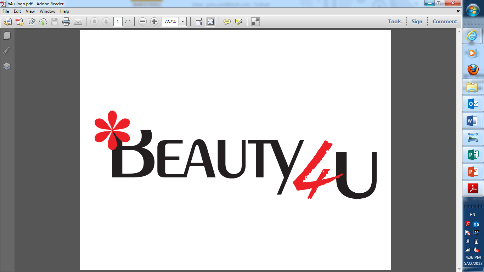 (PLEASE PRINT LEGIBLY)	Today’s Date:      Beauty 4 U is an equal opportunity employee and does not discriminate against any individual in any phase of employment in accordance with the requirements of local, State, and Federal law.Please Read Below CarefullyThe information contained in this application is true and complete to the best of my knowledge and belief. I understand that any false or inaccurate information or misrepresentation of fact or omission of information requested, as stated or implied, given in my application, interview(s), or any other employment form, may be sufficient reason not to hire me and may be reason for dismissal. I understand that I may be required to pass a pre-employment drug screen, and if hired, I will be subject to Beauty 4 U’s drug and alcohol policy during my employment. I understand that I will be required to authorize Beauty 4 U and/or its agents to obtain a criminal background report in order to be considered for hire. I understand and agree that all information furnished in this application may be verified by Beauty 4 U or its authorized representative. I waive any rights which I may have to receive written notice from any former employer listed on this application regarding the release to Beauty 4 U of any disciplinary action taken against me by said former employers.  I hereby authorize all individuals or organizations named or referred to in this application and any law enforcement organization to give Beauty 4 U all information relative to such verification and hereby release such individuals, organizations, and Beauty 4 U from any and all liability for any claim or damage resulting therefrom.I understand that, if hired, I will be required to provide documentation of both my identity and employment eligibility in the United States. I understand that I may be required to sign an agreement that contains clauses requiring non-disclosure and non-use of confidential information both during employment and thereafter and restriction on employment by others involving similar products or processes worked on for Beauty 4 U, should I become an employee of Beauty 4 U. I understand that, if hired, my employment will be subject to various guidelines, rules and regulations of Beauty 4 U as stated in the employee handbook, any policy and procedure manual or other communications to employees. I further understand that Beauty 4 U policies and procedures are subject to modification without notice.  I understand that Beauty 4 U is not obligated to provide employment and that I am not obligated to accept employment. Nothing in this application, or in any prior or subsequent oral or written statement, is intended to create any contract of employment or to create any rights in the nature of a contract of employment either expressed or implied. This application does not bind either party for a specific period of time regarding employment. I acknowledge that there are positions within Beauty 4 U, such as store manager positions, where the hours of work fluctuate from week to week, though the employee is compensated on a fixed salary basis. In the event I am ever employed in one of these positions, I understand and agree that my fixed salary constitutes compensation for all hours worked in each work week, whatever their number. In the event I am entitled by law to an overtime premium, I understand and agree that this premium will be based upon one and one-half of my equivalent hourly rate.I hereby acknowledge that I have read and understand the above statement.--------------------------------------------------------------------------------------------------------------------------Office Use Only (V1.0 5/25/2013)----------------------------------------------------------------------------------------------------------------------------------------------Positions applied for:Date available to begin work:Desired Department:  Floor (Chemicals/Appliances)        Hair             Wig          Jewelry          Cashier/Customer Service         Other     Desired Department:  Floor (Chemicals/Appliances)        Hair             Wig          Jewelry          Cashier/Customer Service         Other     PERSONAL PERSONAL PERSONAL PERSONAL PERSONAL PERSONAL PERSONAL PERSONAL PERSONAL PERSONAL PERSONAL PERSONAL PERSONAL PERSONAL First NameFirst NameLast NameLast NameLast NameLast NameDate of Birth (MM/DD/YYYY)Date of Birth (MM/DD/YYYY)Date of Birth (MM/DD/YYYY)Social Security NumberSocial Security NumberSocial Security NumberAddress :                                                                                                                               StreetAddress :                                                                                                                               StreetAddress :                                                                                                                               StreetAddress :                                                                                                                               StreetAddress :                                                                                                                               StreetAddress :                                                                                                                               StreetAddress :                                                                                                                               StreetAddress :                                                                                                                               StreetAddress :                                                                                                                               StreetAddress :                                                                                                                               StreetAddress :                                                                                                                               StreetHome Phone #Home Phone #Home Phone #                City                                                                                                       State                                                                      Zip                City                                                                                                       State                                                                      Zip                City                                                                                                       State                                                                      Zip                City                                                                                                       State                                                                      Zip                City                                                                                                       State                                                                      Zip                City                                                                                                       State                                                                      Zip                City                                                                                                       State                                                                      Zip                City                                                                                                       State                                                                      Zip                City                                                                                                       State                                                                      Zip                City                                                                                                       State                                                                      Zip                City                                                                                                       State                                                                      ZipMobile Phone #Mobile Phone #Mobile Phone #Marital Status                                             If Married, How Many Dependents? Single     Married                  Marital Status                                             If Married, How Many Dependents? Single     Married                  Marital Status                                             If Married, How Many Dependents? Single     Married                  Marital Status                                             If Married, How Many Dependents? Single     Married                  Marital Status                                             If Married, How Many Dependents? Single     Married                  Marital Status                                             If Married, How Many Dependents? Single     Married                  Are you authorized to work in the United States?                         Yes            No(You will be required upon employment to submit verification of your legal right to work in the U.S.A. If under 18, must provide work permit )Are you authorized to work in the United States?                         Yes            No(You will be required upon employment to submit verification of your legal right to work in the U.S.A. If under 18, must provide work permit )Are you authorized to work in the United States?                         Yes            No(You will be required upon employment to submit verification of your legal right to work in the U.S.A. If under 18, must provide work permit )Are you authorized to work in the United States?                         Yes            No(You will be required upon employment to submit verification of your legal right to work in the U.S.A. If under 18, must provide work permit )Are you authorized to work in the United States?                         Yes            No(You will be required upon employment to submit verification of your legal right to work in the U.S.A. If under 18, must provide work permit )Are you authorized to work in the United States?                         Yes            No(You will be required upon employment to submit verification of your legal right to work in the U.S.A. If under 18, must provide work permit )Are you authorized to work in the United States?                         Yes            No(You will be required upon employment to submit verification of your legal right to work in the U.S.A. If under 18, must provide work permit )Are you authorized to work in the United States?                         Yes            No(You will be required upon employment to submit verification of your legal right to work in the U.S.A. If under 18, must provide work permit )Were you previously employed by us?     Yes, when?           NoWere you previously employed by us?     Yes, when?           NoWere you previously employed by us?     Yes, when?           NoWere you previously employed by us?     Yes, when?           NoWere you previously employed by us?     Yes, when?           NoWere you previously employed by us?     Yes, when?           NoWere you previously employed by us?     Yes, when?           NoWere you previously employed by us?     Yes, when?           NoWere you previously employed by us?     Yes, when?           NoRate of Pay desired     $      per hr. Rate of Pay desired     $      per hr. Rate of Pay desired     $      per hr. Rate of Pay desired     $      per hr. Rate of Pay desired     $      per hr. If hired, will you have reliable transportation to the place of work?                Yes      NoIf hired, will you have reliable transportation to the place of work?                Yes      NoIf hired, will you have reliable transportation to the place of work?                Yes      NoIf hired, will you have reliable transportation to the place of work?                Yes      NoIf hired, will you have reliable transportation to the place of work?                Yes      NoIf hired, will you have reliable transportation to the place of work?                Yes      NoIf hired, will you have reliable transportation to the place of work?                Yes      NoIf hired, will you have reliable transportation to the place of work?                Yes      NoIf hired, will you have reliable transportation to the place of work?                Yes      NoIf hired, will you have reliable transportation to the place of work?                Yes      NoDo you have a valid Driver’s License?      Yes        No(You may be required to show a valid Driver’s License upon employment)Do you have a valid Driver’s License?      Yes        No(You may be required to show a valid Driver’s License upon employment)Do you have a valid Driver’s License?      Yes        No(You may be required to show a valid Driver’s License upon employment)Do you have a valid Driver’s License?      Yes        No(You may be required to show a valid Driver’s License upon employment)Have you been convicted of a felony or criminal offense within the last seven year?                                                                                             Yes        No                        If yes, describe in full:       Have you been convicted of a felony or criminal offense within the last seven year?                                                                                             Yes        No                        If yes, describe in full:       Have you been convicted of a felony or criminal offense within the last seven year?                                                                                             Yes        No                        If yes, describe in full:       Have you been convicted of a felony or criminal offense within the last seven year?                                                                                             Yes        No                        If yes, describe in full:       Have you been convicted of a felony or criminal offense within the last seven year?                                                                                             Yes        No                        If yes, describe in full:       Have you been convicted of a felony or criminal offense within the last seven year?                                                                                             Yes        No                        If yes, describe in full:       Have you been convicted of a felony or criminal offense within the last seven year?                                                                                             Yes        No                        If yes, describe in full:       Have you been convicted of a felony or criminal offense within the last seven year?                                                                                             Yes        No                        If yes, describe in full:       Have you been convicted of a felony or criminal offense within the last seven year?                                                                                             Yes        No                        If yes, describe in full:       Have you been convicted of a felony or criminal offense within the last seven year?                                                                                             Yes        No                        If yes, describe in full:       Have you been convicted of a felony or criminal offense within the last seven year?                                                                                             Yes        No                        If yes, describe in full:       Have you been convicted of a felony or criminal offense within the last seven year?                                                                                             Yes        No                        If yes, describe in full:       Have you been convicted of a felony or criminal offense within the last seven year?                                                                                             Yes        No                        If yes, describe in full:       Have you been convicted of a felony or criminal offense within the last seven year?                                                                                             Yes        No                        If yes, describe in full:       Have you ever resigned or been discharged because you were involved in an incident(s) relating to violence, possession of weapons, suspected theft, harassment of customers, employees or vendors, lewd behavior, possession of alcohol or illegal drugs, and/or being influenced by alcohol or illegal drug usage at a workplace?                                                                                                                                                                                                           Yes        No                        If yes, describe in full:      (Candidates may be required to complete a National Police Check and Pre-employment Medical Examination)Have you ever resigned or been discharged because you were involved in an incident(s) relating to violence, possession of weapons, suspected theft, harassment of customers, employees or vendors, lewd behavior, possession of alcohol or illegal drugs, and/or being influenced by alcohol or illegal drug usage at a workplace?                                                                                                                                                                                                           Yes        No                        If yes, describe in full:      (Candidates may be required to complete a National Police Check and Pre-employment Medical Examination)Have you ever resigned or been discharged because you were involved in an incident(s) relating to violence, possession of weapons, suspected theft, harassment of customers, employees or vendors, lewd behavior, possession of alcohol or illegal drugs, and/or being influenced by alcohol or illegal drug usage at a workplace?                                                                                                                                                                                                           Yes        No                        If yes, describe in full:      (Candidates may be required to complete a National Police Check and Pre-employment Medical Examination)Have you ever resigned or been discharged because you were involved in an incident(s) relating to violence, possession of weapons, suspected theft, harassment of customers, employees or vendors, lewd behavior, possession of alcohol or illegal drugs, and/or being influenced by alcohol or illegal drug usage at a workplace?                                                                                                                                                                                                           Yes        No                        If yes, describe in full:      (Candidates may be required to complete a National Police Check and Pre-employment Medical Examination)Have you ever resigned or been discharged because you were involved in an incident(s) relating to violence, possession of weapons, suspected theft, harassment of customers, employees or vendors, lewd behavior, possession of alcohol or illegal drugs, and/or being influenced by alcohol or illegal drug usage at a workplace?                                                                                                                                                                                                           Yes        No                        If yes, describe in full:      (Candidates may be required to complete a National Police Check and Pre-employment Medical Examination)Have you ever resigned or been discharged because you were involved in an incident(s) relating to violence, possession of weapons, suspected theft, harassment of customers, employees or vendors, lewd behavior, possession of alcohol or illegal drugs, and/or being influenced by alcohol or illegal drug usage at a workplace?                                                                                                                                                                                                           Yes        No                        If yes, describe in full:      (Candidates may be required to complete a National Police Check and Pre-employment Medical Examination)Have you ever resigned or been discharged because you were involved in an incident(s) relating to violence, possession of weapons, suspected theft, harassment of customers, employees or vendors, lewd behavior, possession of alcohol or illegal drugs, and/or being influenced by alcohol or illegal drug usage at a workplace?                                                                                                                                                                                                           Yes        No                        If yes, describe in full:      (Candidates may be required to complete a National Police Check and Pre-employment Medical Examination)Have you ever resigned or been discharged because you were involved in an incident(s) relating to violence, possession of weapons, suspected theft, harassment of customers, employees or vendors, lewd behavior, possession of alcohol or illegal drugs, and/or being influenced by alcohol or illegal drug usage at a workplace?                                                                                                                                                                                                           Yes        No                        If yes, describe in full:      (Candidates may be required to complete a National Police Check and Pre-employment Medical Examination)Have you ever resigned or been discharged because you were involved in an incident(s) relating to violence, possession of weapons, suspected theft, harassment of customers, employees or vendors, lewd behavior, possession of alcohol or illegal drugs, and/or being influenced by alcohol or illegal drug usage at a workplace?                                                                                                                                                                                                           Yes        No                        If yes, describe in full:      (Candidates may be required to complete a National Police Check and Pre-employment Medical Examination)Have you ever resigned or been discharged because you were involved in an incident(s) relating to violence, possession of weapons, suspected theft, harassment of customers, employees or vendors, lewd behavior, possession of alcohol or illegal drugs, and/or being influenced by alcohol or illegal drug usage at a workplace?                                                                                                                                                                                                           Yes        No                        If yes, describe in full:      (Candidates may be required to complete a National Police Check and Pre-employment Medical Examination)Have you ever resigned or been discharged because you were involved in an incident(s) relating to violence, possession of weapons, suspected theft, harassment of customers, employees or vendors, lewd behavior, possession of alcohol or illegal drugs, and/or being influenced by alcohol or illegal drug usage at a workplace?                                                                                                                                                                                                           Yes        No                        If yes, describe in full:      (Candidates may be required to complete a National Police Check and Pre-employment Medical Examination)Have you ever resigned or been discharged because you were involved in an incident(s) relating to violence, possession of weapons, suspected theft, harassment of customers, employees or vendors, lewd behavior, possession of alcohol or illegal drugs, and/or being influenced by alcohol or illegal drug usage at a workplace?                                                                                                                                                                                                           Yes        No                        If yes, describe in full:      (Candidates may be required to complete a National Police Check and Pre-employment Medical Examination)Have you ever resigned or been discharged because you were involved in an incident(s) relating to violence, possession of weapons, suspected theft, harassment of customers, employees or vendors, lewd behavior, possession of alcohol or illegal drugs, and/or being influenced by alcohol or illegal drug usage at a workplace?                                                                                                                                                                                                           Yes        No                        If yes, describe in full:      (Candidates may be required to complete a National Police Check and Pre-employment Medical Examination)Have you ever resigned or been discharged because you were involved in an incident(s) relating to violence, possession of weapons, suspected theft, harassment of customers, employees or vendors, lewd behavior, possession of alcohol or illegal drugs, and/or being influenced by alcohol or illegal drug usage at a workplace?                                                                                                                                                                                                           Yes        No                        If yes, describe in full:      (Candidates may be required to complete a National Police Check and Pre-employment Medical Examination)The position you are applying for may be physically demanding (e.g. repetitive lifting, standing on your feet for long periods of time, etc.) Are there any factors which would affect your ability to perform such a role?                                                                                                                                   Yes        No                        If yes, describe in full:     The position you are applying for may be physically demanding (e.g. repetitive lifting, standing on your feet for long periods of time, etc.) Are there any factors which would affect your ability to perform such a role?                                                                                                                                   Yes        No                        If yes, describe in full:     The position you are applying for may be physically demanding (e.g. repetitive lifting, standing on your feet for long periods of time, etc.) Are there any factors which would affect your ability to perform such a role?                                                                                                                                   Yes        No                        If yes, describe in full:     The position you are applying for may be physically demanding (e.g. repetitive lifting, standing on your feet for long periods of time, etc.) Are there any factors which would affect your ability to perform such a role?                                                                                                                                   Yes        No                        If yes, describe in full:     The position you are applying for may be physically demanding (e.g. repetitive lifting, standing on your feet for long periods of time, etc.) Are there any factors which would affect your ability to perform such a role?                                                                                                                                   Yes        No                        If yes, describe in full:     The position you are applying for may be physically demanding (e.g. repetitive lifting, standing on your feet for long periods of time, etc.) Are there any factors which would affect your ability to perform such a role?                                                                                                                                   Yes        No                        If yes, describe in full:     The position you are applying for may be physically demanding (e.g. repetitive lifting, standing on your feet for long periods of time, etc.) Are there any factors which would affect your ability to perform such a role?                                                                                                                                   Yes        No                        If yes, describe in full:     The position you are applying for may be physically demanding (e.g. repetitive lifting, standing on your feet for long periods of time, etc.) Are there any factors which would affect your ability to perform such a role?                                                                                                                                   Yes        No                        If yes, describe in full:     The position you are applying for may be physically demanding (e.g. repetitive lifting, standing on your feet for long periods of time, etc.) Are there any factors which would affect your ability to perform such a role?                                                                                                                                   Yes        No                        If yes, describe in full:     The position you are applying for may be physically demanding (e.g. repetitive lifting, standing on your feet for long periods of time, etc.) Are there any factors which would affect your ability to perform such a role?                                                                                                                                   Yes        No                        If yes, describe in full:     The position you are applying for may be physically demanding (e.g. repetitive lifting, standing on your feet for long periods of time, etc.) Are there any factors which would affect your ability to perform such a role?                                                                                                                                   Yes        No                        If yes, describe in full:     The position you are applying for may be physically demanding (e.g. repetitive lifting, standing on your feet for long periods of time, etc.) Are there any factors which would affect your ability to perform such a role?                                                                                                                                   Yes        No                        If yes, describe in full:     The position you are applying for may be physically demanding (e.g. repetitive lifting, standing on your feet for long periods of time, etc.) Are there any factors which would affect your ability to perform such a role?                                                                                                                                   Yes        No                        If yes, describe in full:     The position you are applying for may be physically demanding (e.g. repetitive lifting, standing on your feet for long periods of time, etc.) Are there any factors which would affect your ability to perform such a role?                                                                                                                                   Yes        No                        If yes, describe in full:     Indicate hours and days of availability:  (If you are available to work any hours, please write ALL under the applicable day)Indicate hours and days of availability:  (If you are available to work any hours, please write ALL under the applicable day)Indicate hours and days of availability:  (If you are available to work any hours, please write ALL under the applicable day)Indicate hours and days of availability:  (If you are available to work any hours, please write ALL under the applicable day)Indicate hours and days of availability:  (If you are available to work any hours, please write ALL under the applicable day)Indicate hours and days of availability:  (If you are available to work any hours, please write ALL under the applicable day)Indicate hours and days of availability:  (If you are available to work any hours, please write ALL under the applicable day)Indicate hours and days of availability:  (If you are available to work any hours, please write ALL under the applicable day)Indicate hours and days of availability:  (If you are available to work any hours, please write ALL under the applicable day)Indicate hours and days of availability:  (If you are available to work any hours, please write ALL under the applicable day)Indicate hours and days of availability:  (If you are available to work any hours, please write ALL under the applicable day)Indicate hours and days of availability:  (If you are available to work any hours, please write ALL under the applicable day)Indicate hours and days of availability:  (If you are available to work any hours, please write ALL under the applicable day)Indicate hours and days of availability:  (If you are available to work any hours, please write ALL under the applicable day)DaySUNDAYSUNDAYMONDAYMONDAYTUESDAYTUESDAYWEDNESDAYWEDNESDAYWEDNESDAYTHURSDAYTHURSDAYFRIDAYSATURDAYFromToEDUCATIONEDUCATIONEDUCATIONEDUCATIONEDUCATIONName of educational establishment and cityGraduated?(Y/N)Years CompletedMajorGrade Point AverageHigh SchoolCollege/UniversityOtherOtherSKILLSSKILLSHave you ever waited on Customers?                                          Yes       No                        List where:     Use the space below to summarize any additional experiences or skills that help qualify you for the position for which you are applying. Have you ever operated a cash register?                                    Yes        No                             List where:     Use the space below to summarize any additional experiences or skills that help qualify you for the position for which you are applying. Have you ever used a computer?                                                 Yes        No                        List any software you have used:     Use the space below to summarize any additional experiences or skills that help qualify you for the position for which you are applying. Have you ever attended Cosmetology School?                         Yes        No                        List where:     Use the space below to summarize any additional experiences or skills that help qualify you for the position for which you are applying. RELATED WORK EXPERIENCE (List your Last 3 work experiences beginning with your most recent)RELATED WORK EXPERIENCE (List your Last 3 work experiences beginning with your most recent)RELATED WORK EXPERIENCE (List your Last 3 work experiences beginning with your most recent)RELATED WORK EXPERIENCE (List your Last 3 work experiences beginning with your most recent)RELATED WORK EXPERIENCE (List your Last 3 work experiences beginning with your most recent)Name of EmployerEmployment DatesEmployment DatesDescribe Duties PerformedReason for LeavingName of EmployerFROM (MM/YY)TO (MM/YY)Describe Duties PerformedReason for LeavingEmployerPlease explain below:AddressRATE OF PAYRATE OF PAYPlease explain below:City, State, ZipPlease explain below:Phone NumberPOSITIONPOSITIONPlease explain below:Supervisor NamePlease explain below:Name of EmployerEmployment DatesEmployment DatesDescribe Duties PerformedReason for LeavingName of EmployerFROM (MM/YY)TO (MM/YY)Describe Duties PerformedReason for LeavingEmployerPlease explain below:AddressRATE OF PAYRATE OF PAYPlease explain below:City, State, ZipPlease explain below:Phone NumberPOSITIONPOSITIONPlease explain below:Supervisor NamePlease explain below:Name of EmployerEmployment DatesEmployment DatesDescribe Duties PerformedReason for LeavingName of EmployerFROM (MM/YY)TO (MM/YY)Describe Duties PerformedReason for LeavingEmployerPlease explain below:AddressRATE OF PAYRATE OF PAYPlease explain below:City, State, ZipPlease explain below:Phone NumberPOSITIONPOSITIONPlease explain below:Supervisor NamePlease explain below:Signature of ApplicantDateInterviewed By                                                                                         Store LocationDecided WageHired:                                          Position:                                                              Department:   Yes        No                                                              Date